Тема: «Умножение обыкновенных дробей»Цели: образовательная - научить  умножать обыкновенные дроби;           - формировать навыки умножения              обыкновенных дробей;    - навыки умения умножать натуральное число на дробь;    - активизировать мыслительную деятельность учащихся              по   средствам участия каждого из них в процессе работы.   	-развивающая     - развивать умение самостоятельно работать; 	                               развивать логическое мышление  и правильную          математическую речьвоспитывающая – воспитывать аккурратность, точность и внимательность  . -умение слушать одноклассниковОборудование и материалы: проектор, компьютер, экран, оценочные карочки.Ход урока.Организационный момент. Сообщение темы урока, постановка цели. Актуализация знаний.Экспресс-опрос:Сформулируйте основное свойство дроби.Что значит сократить дробь?Какую дробь называют несократимой дробью?Какая дробь называется правильной (неправильной)?Что называется смешанным числом? (пример)Устный счет.1.Сократить дроби:
; ; (ученик подчеркивает верный ответ, кто согласен с ответом  встает )Ответы: ; ; ; ; ; 2. Определить сократимая или несократимая дробь: ; ; ; ; ; ; ; (называю дроби, если сократимая- руки вперед, несократимая- руки вверх)3. Записать в виде неправильной дроби: ; ; ; (четыре ученика выходят к доске записывают ответ,если верно учащиеся делают хлопок)4. Найти площадь прямоугольника со сторонами 
а=дм
b=дмS = *Сегодня на уроке мы научимся выполнять умножение обыкновенных дробей. IV Объяснение нового материала  1.1.Изобразить квадрат со стороной 1дм;2. Записать, чему равна его S;3. Разделить каждую сторону на 5 равных частей и соединить отрезки;4. На сколько равных квадратов разбили квадрат;5. Чему равна S каждого маленького квадрата;6. Отложить на сторонах квадрата отрезки 3/5 и 4/5 дм;7. Чему равна S этого прямоугольника;8. Как можно вычислить S этого прямоугольника другим способом; 2       S = *S = * = Формулируем правило умножения дробей *=V Формирование умений и навыков.*=?   *=? (выполняют на доске и в тетрадях )    3Какие числа могут быть поставлены вместо звездочек                               *=                *=*=                     *=                     *=                    *=VI Физкультминутка!; ; ; ; ; (посмотрели внимательно на плакат)А теперь ребята всталиБыстро руки вверх поднялиВ стороны, вперед, назадПовернулись, вправо, влево Тихо сели, вновь за дело.;;;;;(посмотрели внимательно на плакат)Что изменилось? (дроби записаны в обратном порядке)4. Как используя правило умножения дробей выполнить действия:3*;        2*  (выполняют на доске)5. Заполни лучи :(выполняют в тетрадях,взаимопроверка,обсуждение,за каждый верно выполненный пример получают «+» )VII Самостоятельная работа:*            5. **          6. **          7. **          8. *       (за каждый верно выполненный пример поучают «+»           Ответы: 1. ; 2.; 3. ; 4.; 5. ; 6. ; 7. ; 8. ;  VIII  Домашнее задание: § 9.4,  № 823, 824, 828.  IX    Подведение итогов.  Рефлексия (оценка: 5-(16-плюсов), 4 –(14-15) ,             3 –(8-13 ).  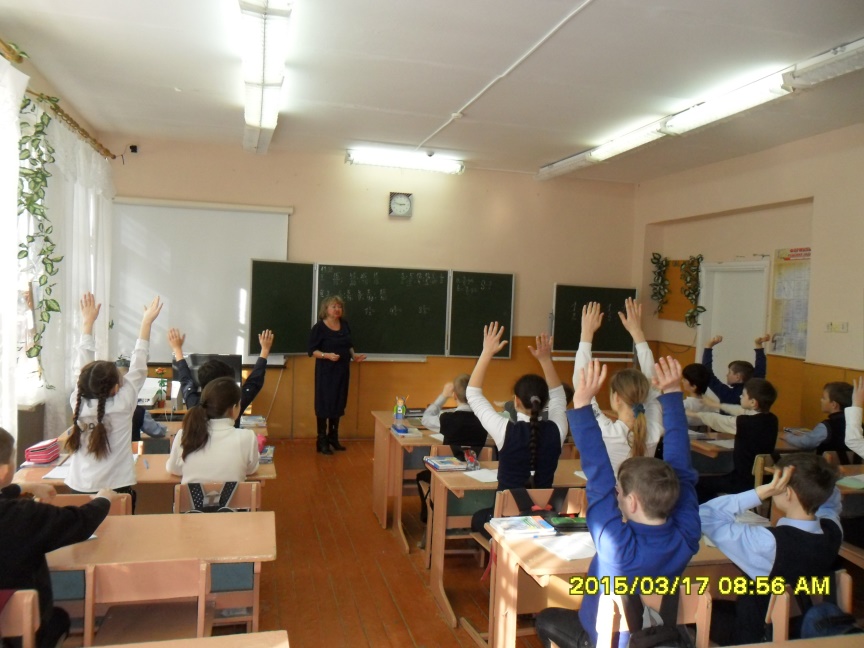 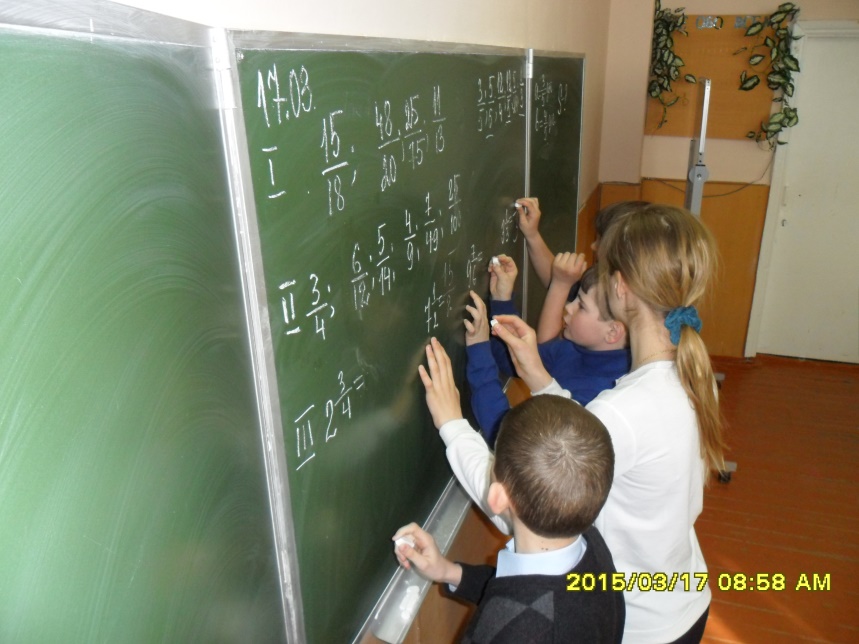 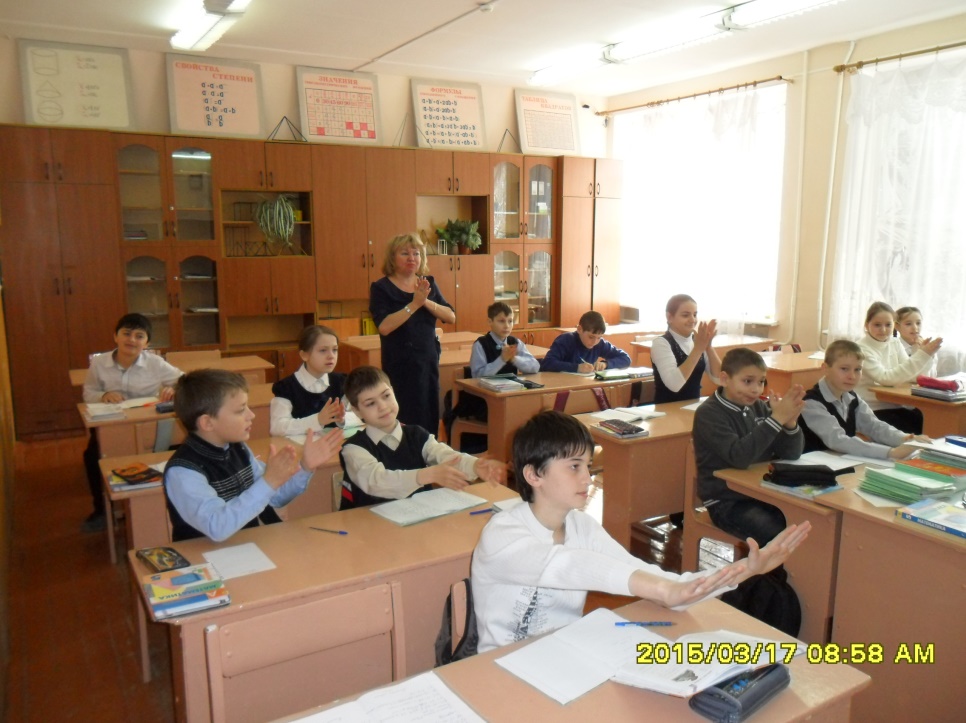 